September 30, 2018Dear Community Partner:The 2018-2019  minor hockey season has begun and we would like to take this opportunity to extend an invitation to become a supporter for the ___________________ hockey team.This team consists of an amazing group of enthusiastic hockey players who love to play competitive hockey.  In addition to practice ice, development ice, and dryland training, the team will be playing in 30 regular season league games.  This year, we are hoping to take our team development to the next level by competing in tournaments across the region, throughout Ontario and in the United States. Money received from Community Partners, such as you, is absolutely critical in continuing our development and helping us to pay for team expenses such as exhibition games and tournament entry fees.We are seeking sponsors who will support our development with a minimum contribution of $________ and will be recognized in the following ways:Your company’s name will be advertised on the back of the player’s game jersey,Your company’s name, logo with direct link to your website  will be advertised on the team’s websiteIf you would like to support the 2018 - 2019 _________ ____________ hockey team, please complete the bottom sponsorship form and return it, along with a cheque payable to us, at your earliest convenience.  Not only will you benefit from widespread advertising, you will provide an opportunity to create memories for our players that will last a lifetime. Should you have any questions regarding this request or wish to discuss further sponsorship programs, please don’t hesitate to contact ________________ at _________________.Thank you in advance for your generosity and support.We hope that you will come out and watch our players in action!__________________________Coach or Manager, _______ __________----------------------------------------------------------------------------------------------------------------------------------------------------------------2018-2019 ______________ _________________SPONSORSHIP FORMBusiness Name: __________________________________________ (receipt will be issued by team)Address: _____________________________________________________________________________________Contact Name: _____________________________________	Phone Number: __________________________Email address: _____________________________________  	Amount of Sponsorship: ___$_______________Please make cheque payable to __________ _________________________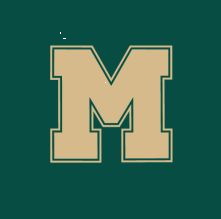 